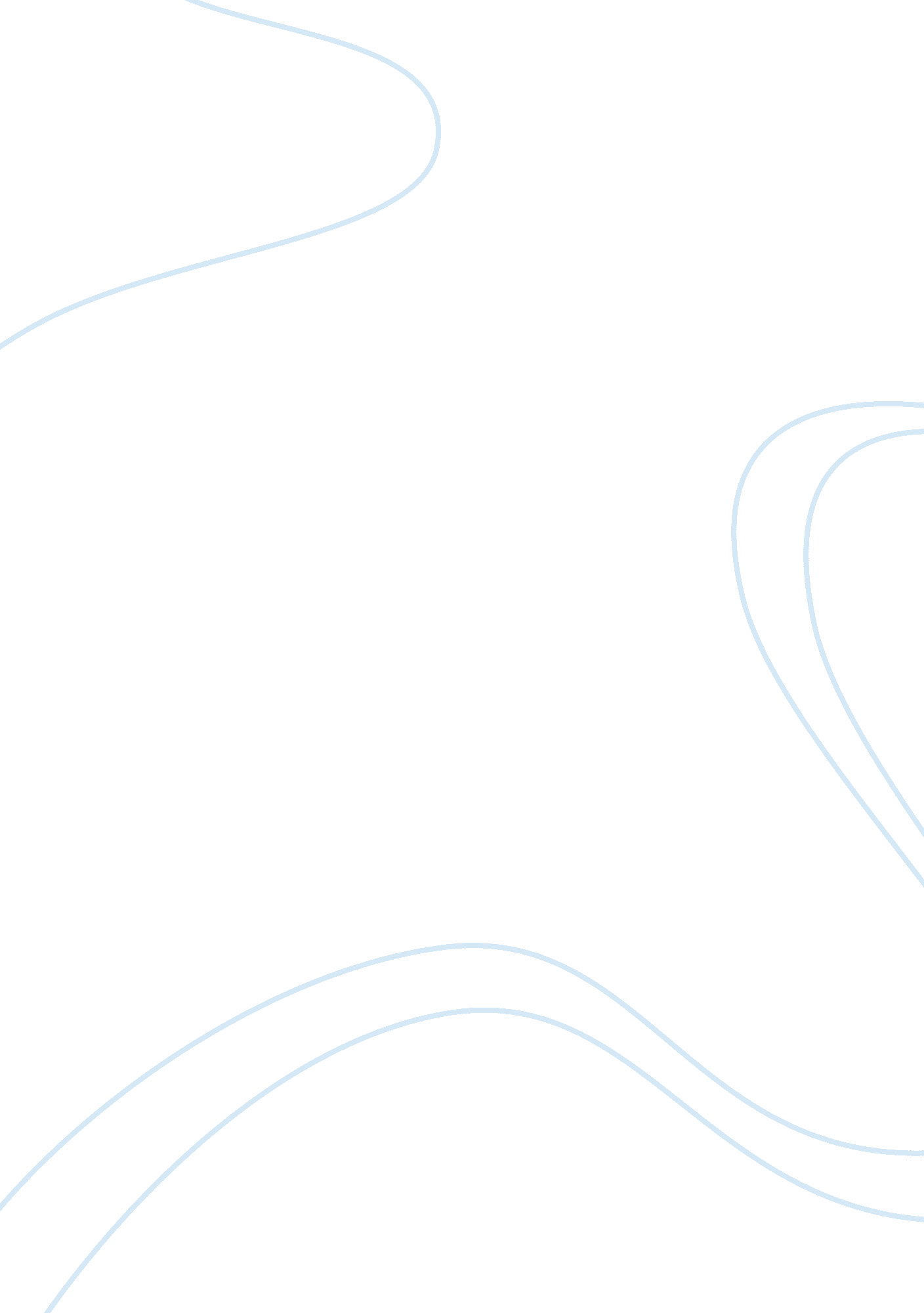 Computer scienceTechnology, Computer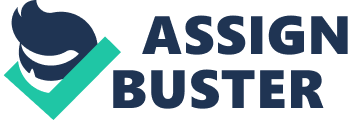 What is Barded? A Barded is an optical machine-readable representation of data relating to the object to which it is attached. Originally Barbados systematically represents data by raying the widths and spacing of parallel lines, and may be referred to as linear or one dimensional (1 D) Later they evolved into rectangles, dots, hexagons and other geometric patterns in two dimensions (D). Barbados originally were scanned by special optical scanners called barded readers. Later, scanners and interpretive software became available on devices like desktop printers and smartness. One Dimensional Two Dimensional Barded Systems provides various benefits which became the motivational point for choosing a project which can manipulate this technology in developing a software elution for systems involving its use. We shall develop a software solution which shall be based in the following stages: Barded Generation Barded Scanning In both the stages the data movement and storage shall be maintained in a database whose manipulation shall be done with each instance of these stages which means that whenever a barded for a particular product shall be generated, a data entry pertaining to that product in the database shall be made automatically. Similarly whenever any manipulation is done to the product or its barded, the database cords shall be change accordingly. (Aims-searched)", the current title of our project refers to a software solution which shall allow established retailers and vendors and businesses to maintain the records of their products and their sale easily and securely by generating a barded for each product which will in turn automate the existing system of manual maintenance of records of the counter sales, purchases, reorder levels, Supplier and Customer monetary positions and other related transactions made at the counter. 